Instructions on the use of this document:1) Use, and complete, this document on a cleanroom compatible computer while the work is proceeding. This procedure, and all of the applicable documents, must be available at all times during the procedure. 2) Use this procedure as a check list for preparation and during the installation; As each step is completed, enter the name of the person completing the work (or approving or checking the step), as well as the date and any comments or notes. In particular, note any discrepancies or deviations and augment with any missing definition. ALL NOTES MUST BE RECORDED IN THE COMPLETED VERSION OF THIS DOCUMENT (NOT IN OTHER NOTEBOOKS OR FILES). If the additional notes are too cumbersome to include within the body of this completed procedure, then electronically attach them to the completed procedure.3) Once completed, file the document in the LIGO Document Control Center (DCC) as the next highest version of the procedure and add a note that this is a completed/finished procedure.4) File any significant notes or data from the completed procedure in the electronic logbook (such as any deviations); as a minimum note in the electronic logbook that the installation was completed in accordance with this procedure (cite document number and revision).Contents1	SCOPE	21.1	Scope for the Initial Installation	62	Required Equipment List	73	PROCEDURE FOR CARTRIDGE ASSEMBLY	83.1	Prerequisites for Cartridge Integration	93.2	Applicable Documents	93.3	Install the BSC-ISI onto the Test Stand	103.4	Perform final BSC-ISI testing/characterization prior to payload integration	113.5	Attach the alignment templates for the TMSy and ETMy suspensions	113.6	Weigh the full suspension payloads	113.7	Install the balance masses onto the optics table	113.8	Install the ETMy suspension upper assembly	113.9	Install the TMSy suspension	123.10	Rebalance the ISI Table	123.11	Test the TMSy suspension	123.12	Install the ETMy lower suspension (monolithic)	123.13	Add Vibration Absorbers to the ETMy Suspension	123.14	Rebalance the ISI Table	133.15	Align the Optics	133.16	Post-Integration, CartridgeTesting	134	PROCEDURE FOR INSTALLATION INTO THE CHAMBER	144.1	Prerequisites for Chamber Installation	154.2	Applicable Documents	154.3	Prepare the Chamber for Cartridge Installation	174.4	Prepare the Cartridge Assembly for installation into the chamber	184.5	Install the Cartridge Assembly into the Chamber	184.6	Align the Cartridge Assembly	194.7	Install the Arm Cavity Baffle	204.8	Clean the Optics	205	Testing	21SCOPEThe scope of this procedure is installation of interferometer components and assemblies in the WBSC6 chamber (see Figure 1), which are defined in the following documents:LIGO-D0900512: AdvLIGO Systems, BSC6-H2 Top Level Chamber AssemblyLIGO-E1100813: BSC6-H2 Top Level Chamber Assembly BOMLIGO-D0900514: AdvLIGO SEI BSC6-H2, XYZ Local CS for ISI TableLIGO-D0900515: aLIGO SUS BSC6-H2, XYZ Local CS for ETMYLIGO-D0900419: AdvLIGO SUS BSC6-H2, XYZ Local CS for TMS ETM Tel AssyLIGO-D1001921: AdvLIGO SUS BSC6-H2, XYZ Local CS for SLC Arm Cavity BaffleLIGO-D1000897: AdvLIGO BSC6-H2 ISI Table, Balance Masses AssemblyLIGO-D1101429: ALIGO, AOS, BSC FLOORING ORIENTATION DETAILS, BSC-6 & BSC-8LIGO-D1101478: CABLE HARNESS ROUTING CONFIGURATION BSC-6LIGO-D1101310: aLIGO, SUS, OPTIC TABLE .38-16 BSC8-H2 FIDUCIAL KITLIGO-E1000202: AdvLIGO Detailed Mass Properties-CG Report BSC Tables LHOLIGO-D1101675: WBSC6 and WBSC8 additional (secondary) related documentsLIGO-D1003085: Flange Layout – H2 Beam Splitter Chamber 6 (BSC6) ETMYAll of these documents are provided as “related document” links in the Document Control Center (DCC) entry for the top level chamber assembly drawing, D0900512.This installation document does not cover installation of out-of-the-chamber associated elements/systems such as the Optical Levers (OptLevs), electronics racks and cable trays associated with the in-chamber installed systems.Figure  WBSC6 Chamber InstallationThis installation includes the following principal, sub-system major assemblies:This procedure starts with the integration of the payload elements of the WBSC6 chamber in the “cartridge assembly” on the BSC Mechanical Test Stand (D1002124) and then proceeds to the integration of the cartridge assembly within the WBSC6 chamber. The “cartridge assembly” is comprised of the BSC-ISI system with as many of the payload elements integrated onto the optics table and the stage 0 structure of the BSC-ISI as possible. The cartridge assembly is integrated and aligned while on the BSC mechanical test stand. The cartridge is then lifted, flown to the chamber and lowered into position onto the BSC support tubes. The entire cartridge assembly is then aligned in situ, as a rigid body, based on the alignment of the ETMy optic. Those elements which could not be integrated on the test stand are added in situ and aligned in situ, if needed.Scope for the Initial InstallationFor the initial installation into WBSC6 in support of the H2 One Arm Test (H2OAT):the ETMy optic will be a temporary optic that will eventually need to be replacedthe Arm Cavity Baffle (ACB) will not be installed into WBSC6 (because it is not available in time).However in this document we address the alignment of all elements of a complete WBSC6 installation for completeness (and for the eventual installation of all elements).Note: Some early documentation refers to wide angle panels or baffles. These baffles have been made obsolete by revising the design of the ACB (extending the solid angle subtended by the ACB).Required Equipment ListEach of the procedures referenced within this overall procedure call out required equipment and parts/assemblies. Below is listed only those parts or assemblies not covered in the subsidiary procedures.See the Bill Of Materials (BOM) for the WBSC6 assembly, E1100813: BSC6-H2 Top Level Chamber Assembly BOMGenie lift for transport of the quad to the test standLift cart and 5-axis table (D1101674) for transport/mating of the upper quad to the test standGenie lift for transport of the TMS to the test standFor custom assembly/installation tooling, see D1101674-v3 which covers various usages of then tooling. Sheet 3 is configuration used for ETMy upper structureSheet 8 is configuration used for ETMy lower structurecompleted, approved or checked by: 
date: 
comments (optional): PROCEDURE FOR CARTRIDGE ASSEMBLYThe WBSC6 cartridge assembly is depicted in Figure 2. The major optics assemblies integrated into the WBSC6 cartridge are the following:Y End Test Mass (ETMy) and End Reaction Mass (ERMy), both parts of the suspension assembly (D0900363)Transmission Monitor (TransMon) including the end transmission telescope, both parts of the Transmission Monitor Suspension (TMS)Arm Cavity Baffle (ACB) Suspension, which is not part of the cartridge assembly because of interference with the test stand (it is installed in the chamber).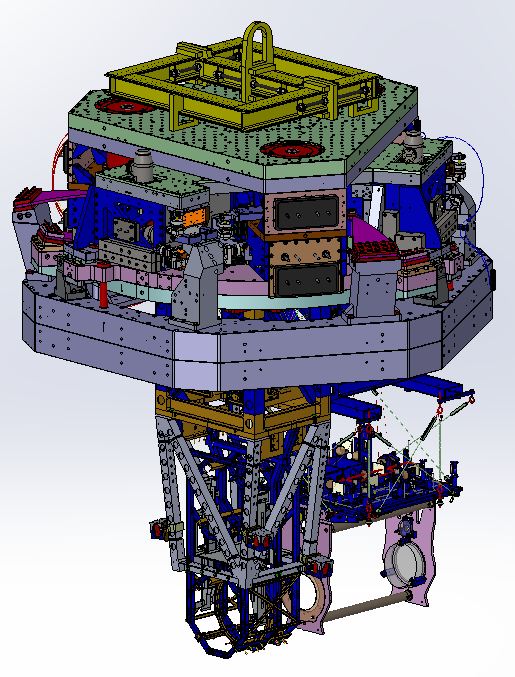 Figure : The WBSC6 cartridge assembly (D0900512)The WBSC6 Cartridge Assembly (“full cartridge” configuration of the D0900512 SolidWorks model version X-101). Not shown is the BSC Mechanical Test Stand (D1002124)Prerequisites for Cartridge IntegrationThe BSC mechanical test stand must be set so that the interface plane with the BSC-ISI stage 0 is horizontal.The features of the BSC mechanical test stand which interface to the BSC-ISI platform shall be used to establish a centerline and two offset lines with alignment monuments/references in the floor, as depicted in the D1200076An appropriate clean room should be installed over the test stand.All payload assemblies must be acceptance tested (to the extent possible and planned) prior to integration into the cartridge assembly.completed, approved or checked by: 
date: 
comments (optional): Applicable DocumentsListed below are all of the applicable and referenced documents for this installation procedure. This list gives the latest revisions of the documents; within the installation steps, only the document number (and not the revision) is quoted. Only documents actually required to perform the installation should be included in this list and not background or reference material. It is essential that all of the procedures and all of the drawings listed below are available with this procedure during the installation/integration work.Install the BSC-ISI onto the Test StandUsing D1000744, Lift Hook Receiver assemblyThe BSC-ISI must be oriented in the same direction as it will be in chamber WBSC6 (as defined in G1000125).Remove the LIGO-D1000744: Lift Hook Receiver assembly.completed, approved or checked by: 
date: 
comments (optional): Perform final BSC-ISI testing/characterization prior to payload integrationcompleted, approved or checked by: 
date: 
comments (optional): Attach the alignment templates for the TMSy and ETMy suspensionsAttach one alignment template per suspension structure in accordance with LIGO-D1101260: ALIGO, ROUGH ALIGNMENT TOOL LAYOUT , WBSC6. The hole numbering system is defined in LIGO-D1101271: ALIGO BSC ISI OPTICAL TABLE HOLE TABULATION.completed, approved or checked by: 
date: 
comments (optional): Weigh the full suspension payloadsWeigh the full ETMy quad suspension, record belowWeigh the full TMSy suspension, record belowSystems to confirm, or revise, the mass balancing plan/drawing (E1000202)completed, approved or checked by: 
date: 
comments (optional): Install the balance masses onto the optics tableInstall the balance masses in accordance with LIGO-D1000897: AdvLIGO BSC6-H2 ISI Table, Payload & Suspended Mass AssemblyInstall the ETMy suspension upper assemblyCheck Dog clamps are installed and tightened as per E1100405, remove TFE stops.Cable as per D1101478 (routing) and D1003085 (flanges)Set BOSEMs, accounting for buoyancycompleted, approved or checked by: 
date: 
comments (optional): Install the TMSy suspensionCheck Dog clamps are installed and tightened as per E1100405, remove TFE stops.Suspend TMSy as per E#??????Cable as per D1101478 (routing) and D1003085 (flanges)Set BOSEMs, accounting for buoyancycompleted, approved or checked by: 
date: 
comments (optional): Rebalance the ISI TableTest the TMSy suspensionInstall the ETMy lower suspension (monolithic)Utilize Optic Cap and shieldsRe-cableSuspend QUAD masses as per T1100406Install Sleeve and Wedges as per T1000369completed, approved or checked by: 
date: 
comments (optional): Add Vibration Absorbers to the ETMy SuspensionPer D0900515Rebalance the ISI TableAlign the OpticsAlign the optical elements on the cartridge in accordance with E1101071: Initial Alignment Procedure: WBSC6completed, approved or checked by: 
date: 
comments (optional): Post-Integration, CartridgeTestingTesting of each of the major, actively controlled, assembly must be performed after integration into the Cartridge Assembly and prior to installation into the Chamber (i.e. Phase II testing per M1000211):E1000487, “BSC-ISI Testing Procedure, Phase II : Integration process”E1000495, “SUS Quad Suspension Testing and Commissioning Documentation” (this should be a pointer to the specific phase 2 test procedure(s) and not this top level link)E???????, TMS Phase II Test ProcedureE#??????, ACB Phase II Test ProcedurePROCEDURE FOR INSTALLATION INTO THE CHAMBERThe completed installation of all of the interferometer assemblies and components associated with the WBSC6 chamber is depicted in Figure 3 and Figure 4. 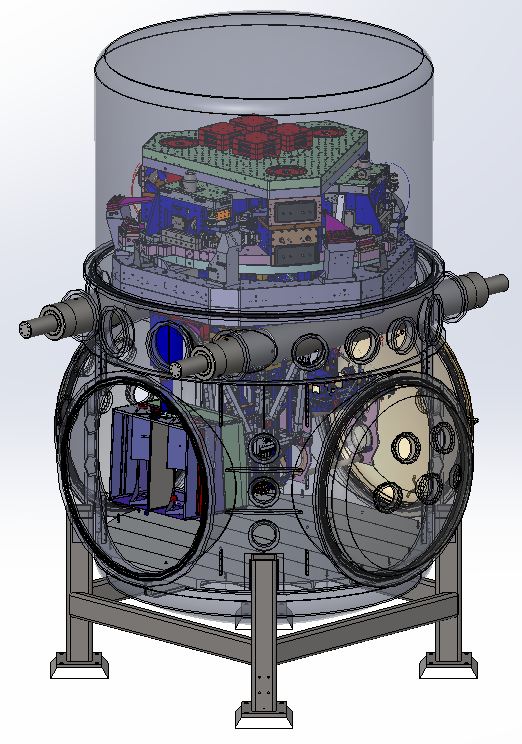 Figure : Image of WBSC6 installation (from SolidWorks assembly model for D0900512, with chamber transparent for clarity)Figure : Image of WBSC6 installation (from D0900512, with chamber missing for clarity)Prerequisites for Chamber InstallationThe oxide layer removed from the interior of the lower shell of the BSC vacuum chamber, and the BSC chamber certified as “clean”All subsystem assembly and testing completed successfullyApplicable DocumentsNOTE: When completing this document indicate the version of each of the applicable documents used.Prepare the Chamber for Cartridge InstallationInstall HEPI per E040011Install the cable tray (D1100430) around the WBSC6 chamber. (Note: The wire tray support brackets will be different than shown in the drawing, but similar in overall concept/layout; Drawing to be revised.)Install the Platforms (D1001990) and Module E (D1002926) around the chamber, per procedure E1101051Install a BSC Chamber Cleanroom around the WBSC6 chamber and clean the chamber exterior and the region around the chamber. Install the leg lifting/lowering devices on all 4 legs.Vent the Y-Manifold vacuum volume and set the purge gas flowing per procedure M1000360. Follow the Lockout-Tagout procedure M990190Install the dial indicators on the BSC support tube endsRemove the BSC Dome per procedure E1101162Install the Walking Plates (D1002410, without railings).Remove the WBSC6 Chamber Door per procedure M1100068Install the electrical feed-throughs listed in D1003085, per procedure M990173
Note: The electrical feed-throughs can be installed later in the sequence.Install the field cabling from the electrical feed-throughs to the electronics racks, per D#s?
Note: The field cabling can be installed later, but must be done after the cable trays are in place, yet before the cartridge is installed.Install the viewports listed in T1100292 for WBSC6 and Adapter WA-17B, per procedures E1100484 and M990173
Note: The viewports can be installed later in the sequence.Install the BSC Chamber Flooring (D961115) in accordance with the orientation noted in D1101429Insure that the support tubes are level (to within 0.4 mrad) with a precision bubble level and HEPI static adjustment (per procedure E040011)Transport the Arm Cavity Baffle (ACB, D0901376) subassemblies, and associated installation equipment, into the manifold spool adjacent to WBSC6, per procedure E1100810. Note: The ACB will not be installed initially in WBSC6 for the H2OAT.completed, approved or checked by: 
date: Version numbers of all subsidiary documents followed:comments (optional, e.g. deviations, exceptions, problems, “punch-list”): Prepare the Cartridge Assembly for installation into the chamberSee also the generic preparation steps defined in the beginning of the Cartridge Installation Procedure, E1101037Lock down the BSC-ISI stages per E1101037Lock down ETMy per T1100406Lock down the TMSy per E1100841Install tooling/guards to protect the optics (e.g. the “optics caps”, tooling to prevent the CP face stops from contacting the AR face of the ETM) and place the optics on their mechanical/earthquake stopsDisconnect all cabling/wiring and temporarily tie down to the BSC-ISI assembly with class B cable tiesWrap each suspension in appropriate C3 fabric bagscompleted, approved or checked by: 
date: Version numbers of all subsidiary documents followed:comments (optional, e.g. deviations, problems): Install the Cartridge Assembly into the ChamberInsure that all personnel involved have read and understood the general cartridge installation procedure (E1101037), the specifics of the WBSC6 cartridge installation (CG location, flight path, close approach regions, etc. in E1100278), the hazard analysis (E1100976) and the critical lift plan (E#??????)Follow E1101037 to install the Cartridge into the Chamber and attach to the SEI Support Tubes.Install the railings around the Walking Plates (D1002410) after landing the Cartridge onto the support tubesRemove all temporary cable ties and connect all cabling to the appropriate electrical feed-throughs according to D1003085Unlock the ISI stagesUnlock the TMS per E1100841Remove the protective face shield and lens cap for the ETMyUnlock the ETMy suspension per T1100406completed, approved or checked by: 
date: Version numbers of all subsidiary documents followed:comments (optional, e.g. deviations, problems): Align the Cartridge AssemblyRemove the WBSC6 Chamber End Door per procedure M1100068Set up the Initial Alignment System (IAS) equipment in the region of the Spool Adapter WA-1F, per procedure E1101071Follow alignment procedure E1101071 to align the Cartridge within the Chamber.completed, approved or checked by: 
date: Version numbers of all subsidiary documents followed:comments (optional, e.g. deviations, problems): Install the Arm Cavity BaffleNote: The ACB will not be initially installed for the H2OAT.Lock down the BSC-ISI stages per E1101037Lock down ETMy per T1100406Lock down the TMSy per E1100841Install protective shields on the ETMy suspensionInstall the Arm Cavity Baffle (ACB) per E1100810Align the Arm Cavity Baffle (ACB) per E1101071completed, approved or checked by: 
date: Version numbers of all subsidiary documents followed:comments (optional, e.g. deviations, problems): Clean the OpticsInspect the optical surfaces. If cleaning is required, then complete the following steps.Lock down the BSC-ISI stages per E1101037Lock down ETMy per T1100406Lock down the TMSy per E1100841Clean the optics if needed. First Contact™ cleaning (per procedure E1000079) is the preferred method.completed, approved or checked by: 
date: Version numbers of all subsidiary documents followed:comments (optional, e.g. deviations, problems): TestingPrior to pumping the Y-manifold down to vacuum all active components must pass stand-alone, in-situ testing to see that the assembly behaves properly after the installation procedure and with the field-installed cabling, etc (i.e. phase 3 testing per M1000211):E1000488, “BSC-ISI Testing Procedure, Phase III: Control Commissioning”E1000495, “SUS Quad Suspension Testing and Commissioning Documentation” (this should be a pointer to the specific phase 3 test procedure(s) and not this top level link)E#?????, TMS Phase III Testing ProcedureE#?????, ACB Phase III Testing Procedurecompleted, approved or checked by: 
date: Version numbers of all subsidiary documents followed:comments (optional, e.g. deviations, problems): AUTHOR(S)DATEDocument Change Notice, Release or ApprovalDennis Coyne9 Jan 2012see LIGO DCC record Status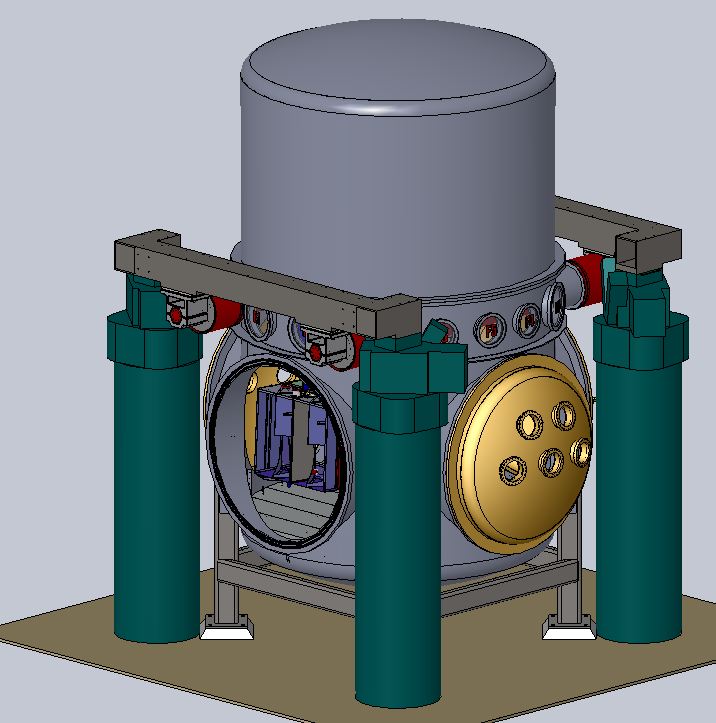 with vacuum equipment, HEPI (shown in simplified, envelope configuration)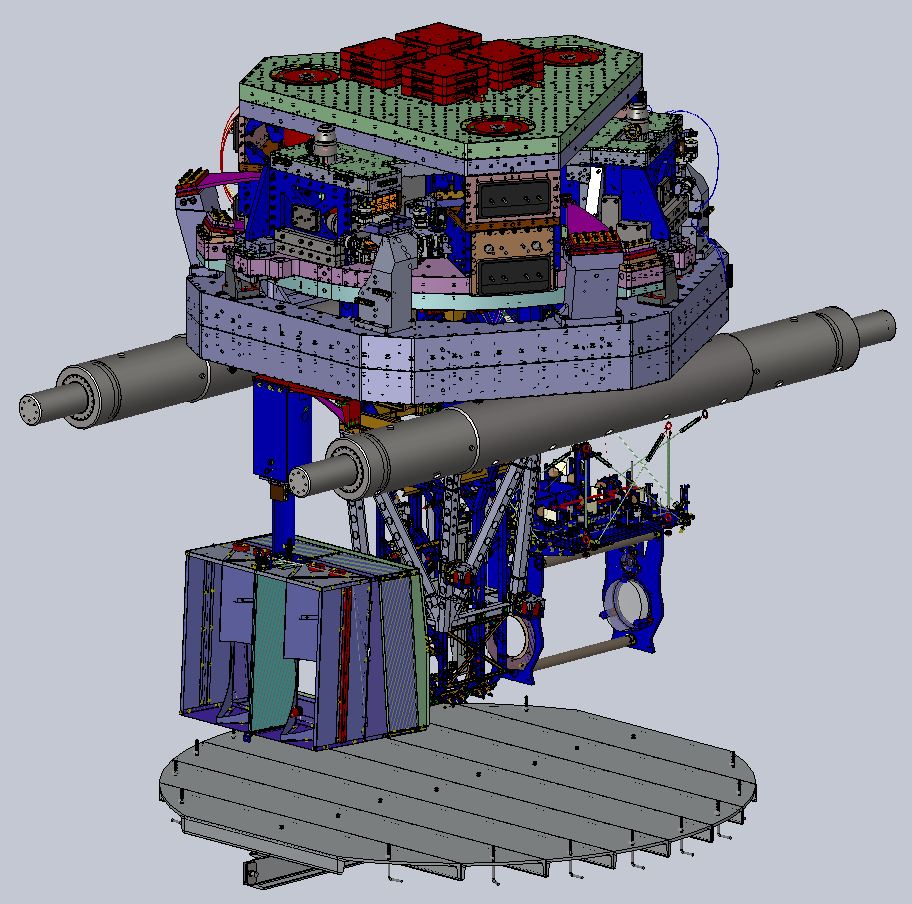 without vacuum equipment, HEPISubsys.Assy DwgSub-Assembly NameImageSEID0900514WBSC6 BSC-ISI assembly including:BSC-ISI assembly (D0901182)Balance massesBolts to attach to support tubes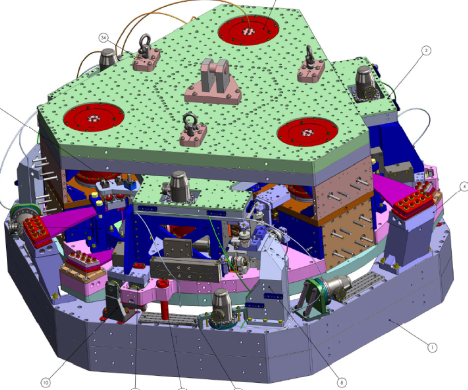 SUSD0900515H2 ETMy including:quad suspension assembly (D0901346)TCS Ring Heater (RH) assy (D1001838+D1001895)Vibration Absorbers (D1002424)ITM/ETM Optics Cap (D1100052)Dog clamps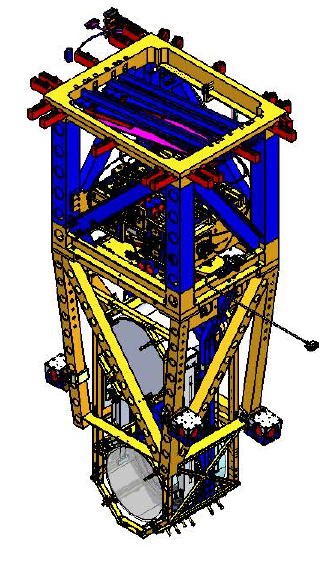 AOSD0900419Transmission Monitor Suspension (TMS) Assembly, including:Vibration Absorbers (D1002424)Dog clamps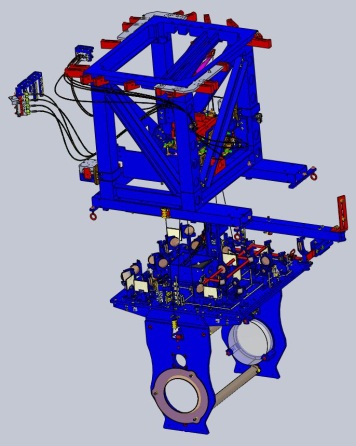 AOS/SLCD1001921Arm Cavity Baffle assembly (ACB) for H2-ETMyN.B.: The ACB will not be installed initially for the H2 One Arm Test (H2OAT) since it will not be available in time.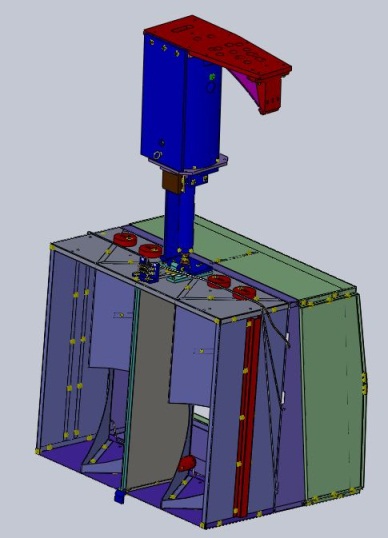 FMPD961115D1101429BSC Floor AssyBSC Flooring orientation, WBSC6 & WBSC8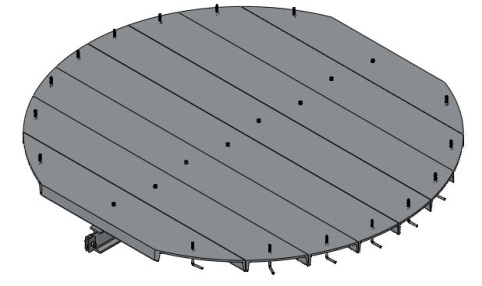 SYSD1000897WBSC6 ISI Table Balance Masses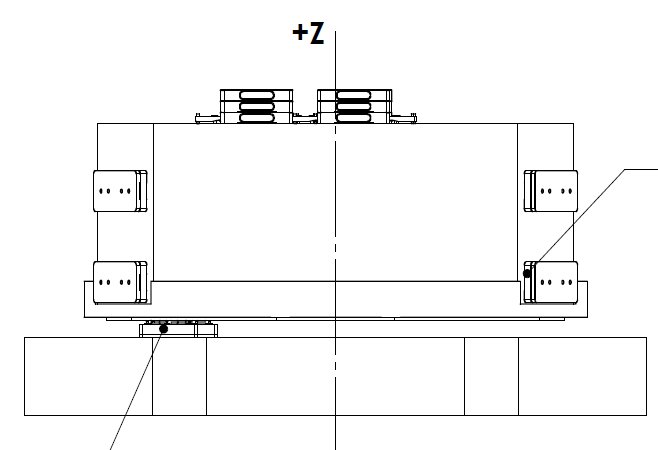 SEI/SYSD1003085D11014778Electrical Feedthroughs Layout, WBSC6Cable Routing, WBSC6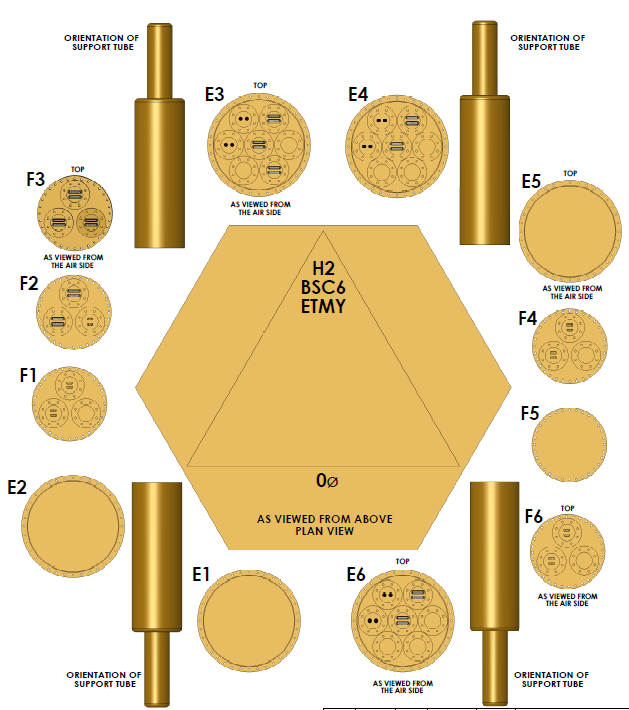 AOS/SLCT1100292Viewport Source List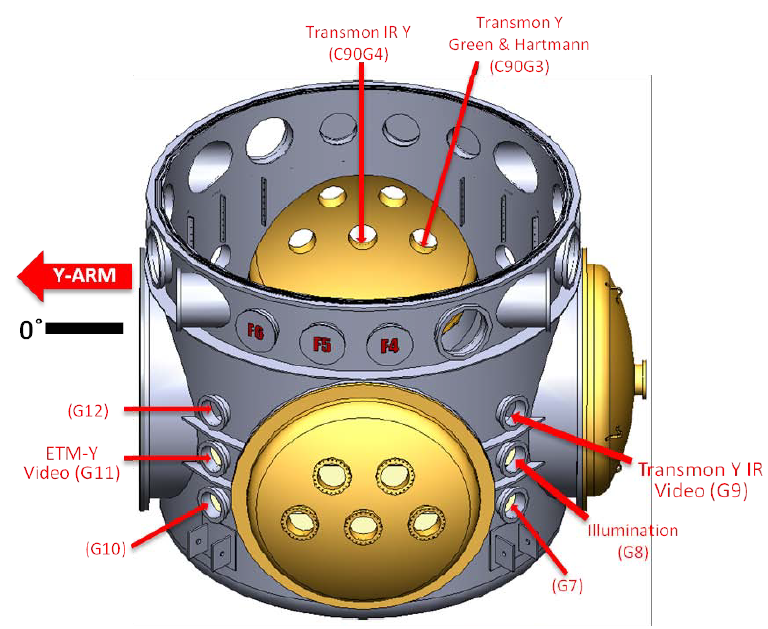 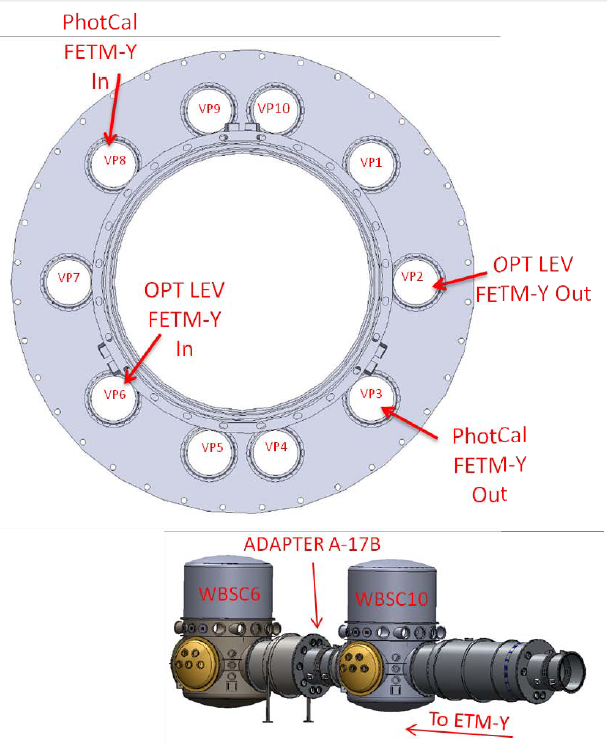 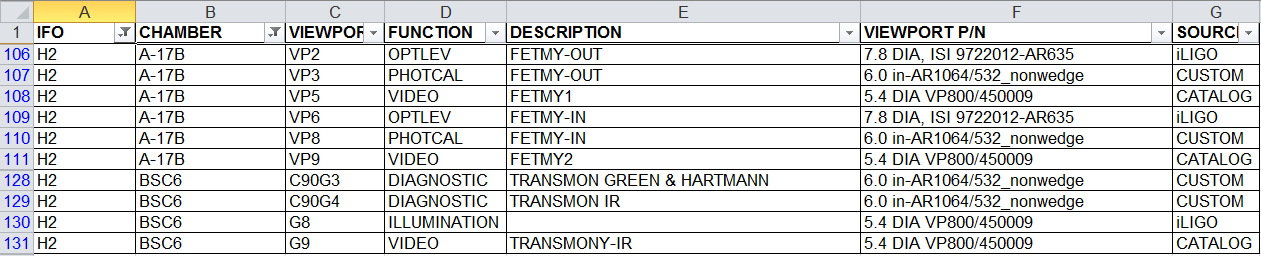 Cable trayD1100430BSC Cable Tray Overall Assy(shown without the chamber)needs revision to as-built design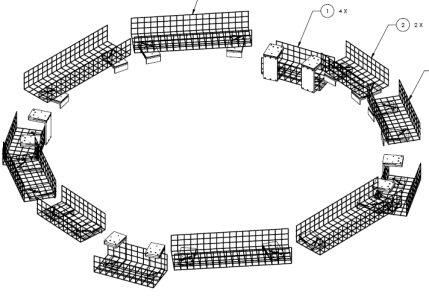 HEPID1000514Hydraulic External Pre-Isolator (HEPI) Assy(shown without the chamber)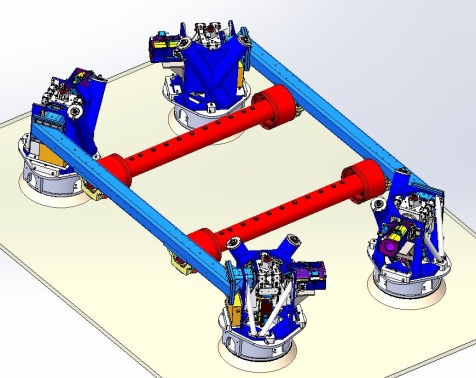 DocumentVersionDocument TitleGeneral DocumentsGeneral DocumentsGeneral DocumentsE0900047LIGO Contamination Control PlanInstall/Align ProceduresInstall/Align ProceduresInstall/Align ProceduresE1101071Initial Alignment Procedure: WBSC6T1100406Quad Cartridge installation procedure check list (e.g. quad lock down)E#??????TMS Installation ProcedureE1100841TMS Transportation-Installation Restraint ProcedureE1101037aLIGO BSC-ISI Cartridge Installation ProcedureE1100278WBSC6-H2, Requirements and Procedure: Cartridge Flight and Insertion into BSC ChamberTest ProceduresTest ProceduresTest ProceduresE1000487“BSC-ISI Testing Procedure, Phase II : Integration process”E1000495“SUS Quad Suspension Testing and Commissioning Documentation” (this should be a pointer to the specific phase 2 test procedure(s) and not this top level link)E???????,TMS Phase II Test ProcedureE???????,ACB Phase II Test ProcedureSafetySafetySafetyE1100814Cartridge Assembly Hazard AnalysisE1101017Cartridge Lifting Hardware Loading AnalysisE#???????Critical Lift Plan for the aLIGO WBSC6 Cartridge InstallationE1100976BSC Cartridge Installation Hazard AnalysisE1000890SLC Arm Cavity Baffle Install Hazard AnalysisE#?????TMS Install Hazard AnalysisDrawingsDrawingsDrawingsD0900512AdvLIGO Systems, BSC6-H2 Top Level Chamber AssemblyE1100813BSC6-H2 Top Level Chamber Assembly BOMD0900514AdvLIGO SEI BSC6-H2, XYZ Local CS for ISI TableD0900515aLIGO SUS BSC6-H2, XYZ Local CS for ETMYD0900419AdvLIGO SUS BSC6-H2, XYZ Local CS for TMS ETM Tel AssyD1001921AdvLIGO SUS BSC6-H2, XYZ Local CS for SLC Arm Cavity BaffleD1000897AdvLIGO BSC6-H2 ISI Table, Balance Masses AssemblyD1101429ALIGO, AOS, BSC FLOORING ORIENTATION DETAILS, BSC-6 & BSC-8D1101478CABLE HARNESS ROUTING CONFIGURATION BSC-6D1101271ALIGO BSC ISI OPTICAL TABLE HOLE TABULATIOND1101310aLIGO, SUS, OPTIC TABLE .38-16 BSC8-H2 FIDUCIAL KITE1000202AdvLIGO Detailed Mass Properties-CG Report BSC Tables LHOD1101675WBSC6 and WBSC8 additional (secondary) related documentsD1003085Flange Layout – H2 Beam Splitter Chamber 6 (BSC6) ETMYD1101260ALIGO, BEAM SPLITTER CHAMBER, ROUGH ALIGNMENT TOOL LAYOUT, BSC-6E1100405Interface Control Document - BSC Dog clamps and cable clampsD1003140Lifting Bar, 3 Point, BSC Cartridge, aLIGOG1000125Advanced LIGO BSC and HAM ISI Basis and Naming ConventionsD1101674LIGO-: aLIGO, SUS, BSC/HAM INSTALLATION TOOLING, in particular:
sh 3 for ETMy upper assembly
sh 8 for ETMy lower assemblyPayloadMass (Kg)Comments/caveatsETMy SuspensionTMSy Suspension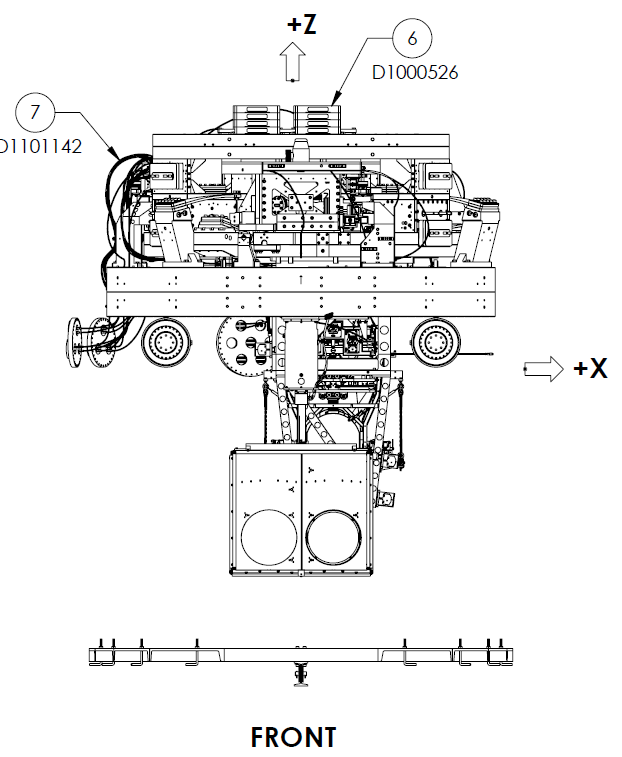 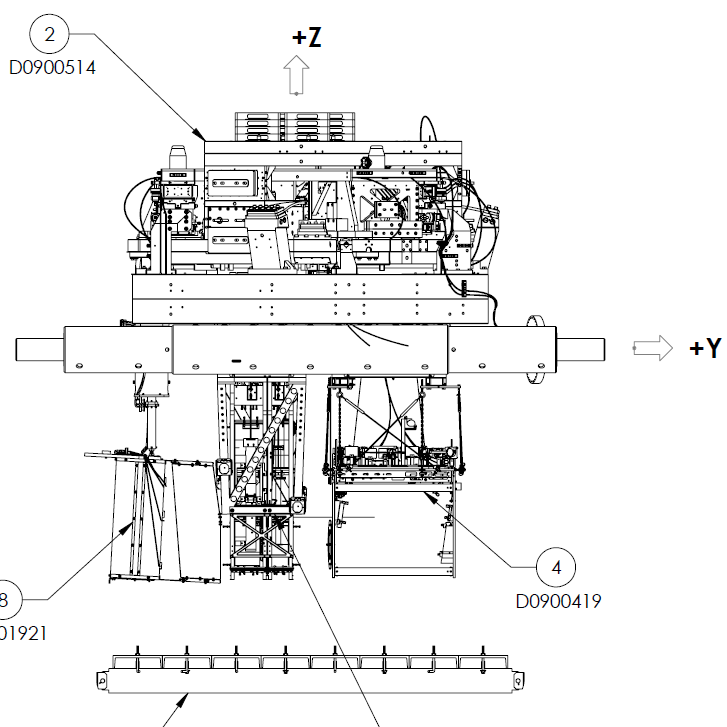 DocumentVersionTitleGeneral DocumentsGeneral DocumentsGeneral DocumentsE0900047LIGO Contamination Control PlanM990190Lockout-Tagout ProcedureInstallation, Removal, Alignment ProceduresInstallation, Removal, Alignment ProceduresInstallation, Removal, Alignment ProceduresE1101051aLIGO BSC Work Platform Assembly InstructionsE1101071Initial Alignment Procedure: WBSC6T1100406Quad cartridge installation procedure checklistincludes quad lock down procedureE#??????TMS installation procedureE1101037aLIGO BSC Cartridge Installation Procedureincludes BSC-ISI lock down procedureincludes BSC cartridge flight path?E1100278WBSC6 Cartridge Flight Path and Lift Parameters [BSC6 H2, Requirements and Procedure, Cartridge Flight and Insertion into BSC Chamber, aLIGO]E040011Installation Specification - HEPI Assembly and Installation Procedures (includes the HEPI static positioning adjustment procedure as well)E1100810Arm Cavity Baffle Installation ProcedureM990173Conflat Flange Assembly ProcedureE1100484Assembly & Installation Specification for the aLIGO, High Quality,ViewportsM1100068BSC Door Removal and Installation ProcedureE1101162BSC Dome Removal ProcedureE000121Spool Removal ProcedureM1000360Vent Isolatable Volumes ProcedureE1100439General Optics Cleaning ProcedureE1000079First Contact™ ProcedureTest ProceduresTest ProceduresTest ProceduresE1000488aLIGO BSC-ISI Testing Procedure, Phase III: In Chamber [aLIGO BSC-ISI Testing Procedure, Phase III: Control Commissioning]DOC#?Quad Phase III Test ProcedureDOC#?TMS Phase III Test ProcedureDOC#?ACB Phase III Test ProcedureSafetySafetySafetyE#?????Critical Lift Plan for the aLIGO WBSC6 Cartridge InstallationE1100976BSC Cartridge Installation Hazard AnalysisE1000890SLC Arm Cavity Baffle Install Hazard AnalysisT1000311TMS Install Hazard Analysis (not yet reviewed & approved)DrawingsDrawingsDrawingsD0900512LIGO-: AdvLIGO Systems, BSC6-H2 Top Level Chamber AssemblyE1100813LIGO-: BSC6-H2 Top Level Chamber Assembly BOMD0900514LIGO-: AdvLIGO SEI BSC6-H2, XYZ Local CS for ISI TableD0900515LIGO-: aLIGO SUS BSC6-H2, XYZ Local CS for ETMYD0900419LIGO-: AdvLIGO SUS BSC6-H2, XYZ Local CS for TMS ETM Tel AssyD1001921LIGO-: AdvLIGO SUS BSC6-H2, XYZ Local CS for SLC Arm Cavity BaffleD1000897AdvLIGO BSC6-H2 ISI Table, Balance Masses AssemblyD1101429ALIGO, AOS, BSC FLOORING ORIENTATION DETAILS, BSC-6 & BSC-8D1101478CABLE HARNESS ROUTING CONFIGURATION BSC-6D1101271ALIGO BSC ISI OPTICAL TABLE HOLE TABULATIOND1101310aLIGO, SUS, OPTIC TABLE .38-16 BSC8-H2 FIDUCIAL KITE1000202AdvLIGO Detailed Mass Properties-CG Report BSC Tables LHOD1101675WBSC6 and WBSC8 additional (secondary) related documentsD1003085Flange Layout – H2 Beam Splitter Chamber 6 (BSC6) ETMYD1101260ALIGO, BEAM SPLITTER CHAMBER, ROUGH ALIGNMENT TOOL LAYOUT, BSC-6E1100405Interface Control Document - BSC Dog clamps and cable clampsD1003140Lifting Bar, 3 Point, BSC Cartridge, aLIGOG1000125Advanced LIGO BSC and HAM ISI Basis and Naming ConventionsD1101674aLIGO, SUS, BSC/HAM INSTALLATION TOOLING